Хорватия: участие общественности в бюджетном процессе на национальном уровне Михаела Бронич Институт государственных финансов  Загреб, Хорватия Совещание руководителей бюджетных ведомств стран ЦВЮВЕ Загреб, 25 мая 2018 г.Структура презентации Участие общественности в бюджетном процессе на национальном уровне неудовлетворительно Многочисленные барьеры Выводы:Необходимо повышать уровень бюджетной грамотности/образования граждан наряду с участием общественности. Многочисленные барьеры для участия общественностиГрафик 1. Он-лайн анкетирование на предмет участия общественности в Хорватии (в %)Source: Ott and Bronic, 2015. Citizen Participation in Fiscal Policy and Budgetary Processes in Croatia, Newsletter, No. 96Многочисленные барьеры для участия общественностиГрафик 2. Хорватия: неудовлетворенность граждан Хорватии:Многочисленные барьеры для участия общественности: привлечение граждан – нелегкая задача Общественная критика и недоверие → участие общественности не стоит того Политики коррумпированы Решения уже приняты политиками Граждане не знают, принимаются ли во внимание их замечания Участвовать небезопасно (можно лишиться работы, если работать в государственном секторе)Отсутствие Интереса и понимания бюджетного процесса (важность участия общественности, способов и места участия)Понимание технических деталей обширной бюджетной документации и выбор того, что важно, а что неважно (слишком много деталей)Время граждан (слишком много работы или личных обязанностей).Многочисленные барьеры для участия общественности (в рамках государственных ведомств)Недостаточное финансовое и кадровое обеспечение Трудно заинтересовать избираемых государственных чиновников Отсутствие воли (у государственных чиновников много других задач, они не хотят брать на себя больше обязанностей)Дефицит времени – бюджет готовится «в последнюю минуту» Большинство статьей бюджета уже заранее определены (например, кадровые затраты ...)Необходимо повышать уровень бюджетной грамотности/образования наряду с расширением возможностей для участия общественности (их много, они не зависят от времени и места) 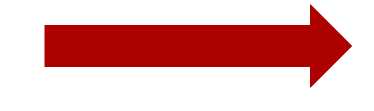 Граждан следует мотивировать Хороший пример:обучающая бюджетная игра он-лайнг. Риека нацелена на Повышение уровня бюджетной грамотности Интерактивный инструмент для прямой связи между гражданами и мэром Граждане Знакомятся с текущим бюджетом Выбирают проекты, не предусмотренные в текущем бюджете, которые они хотели бы реализовать В ходе подготовки бюджета на следующий год используется  статистика, связанная с выбранным проектомг. РиекаДомашняя страница Вступительный текст о текущем бюджете Образовательная часть: разъясняются ключевые слова (например, коммунальные платежи)Игра Граждане выбирают проекты, не предусмотренные в текущем бюджете(максимальный совокупный размер выбранных проектов ~ 10 млн долларов США)Сокращение финансирования статей текущего бюджета или повышение коммунальных платежей граждане вносят средства на реализацию отобранных проектов Звуковые сигналы предупреждают граждан о последствиях снижения финансирования статей текущего бюджета или повышения коммунальных платежей Отчет:Отобранные проекты и способы их финансирования Сравнение бюджета граждан с текущим бюджетомКак повысить участие общественности на национальном уровне?Он-лайн обучающая бюджетная игра (как в г. Риека) на уровне каждого министерства?Анкеты, фокус-группы – чтобы выяснить, кто (не) участвует и почему?Мнения насчет целей стратегических планов разных министерств (являются ли принятые цели слишком амбициозными/скромными)?По аналогии с опросами Евробарометра – мнения о целях ЕС 2020 – например, цель – повысить уровень энергоэффективности в странах ЕС на 20% к 2020 г.?Включение курсов по бюджетной грамотности в школьную учебную программу (в рамках обучения граждан на всех уровне образовательной системы)?Спасибо 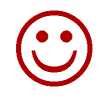 Будем признательны за ваши комментарии и предложения ...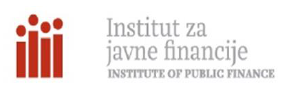 Центральные и местные органы власти скрывают от населения некоторые факты о бюджете Центральные и местные органы власти скрывают от населения некоторые факты о бюджете 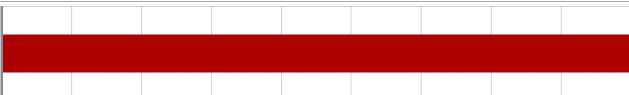 Слишком мало возможностей для участия граждан в бюджетном процессе Слишком мало возможностей для участия граждан в бюджетном процессе 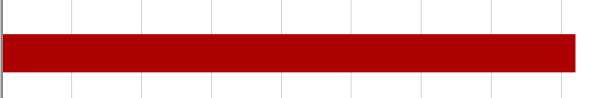 Доступной бюджетной информации недостаточно Доступной бюджетной информации недостаточно 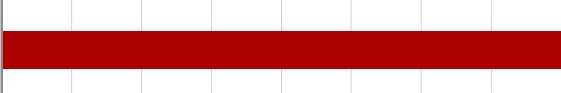 Граждане должны принимать участие в бюджетном процессе Граждане должны принимать участие в бюджетном процессе 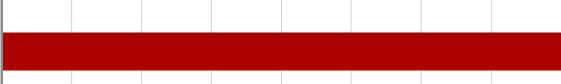 Узнали о бюджета в школе Узнали о бюджета в школе 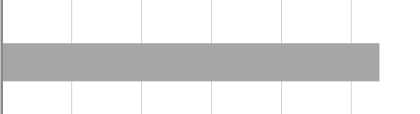 Граждане могут принимать участие в бюджетном процессе Граждане могут принимать участие в бюджетном процессе 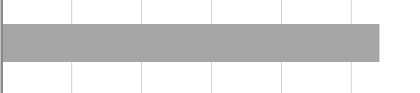 Видели бюджет, как минимум, один раз Видели бюджет, как минимум, один раз 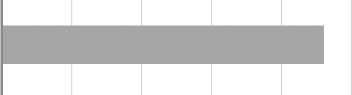 Лично пробовали участвовать в бюджетном процессе Лично пробовали участвовать в бюджетном процессе ■■00101020203030404050506060707080809090100100Государственное управление Государственное управление Государственное управление Государственное управление Государственное управление Государственное управление 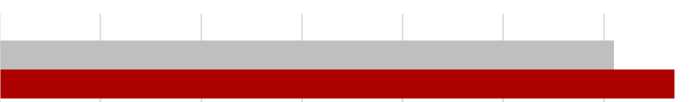 Региональные или местные органы власти Региональные или местные органы власти Региональные или местные органы власти Региональные или местные органы власти Региональные или местные органы власти Региональные или местные органы власти 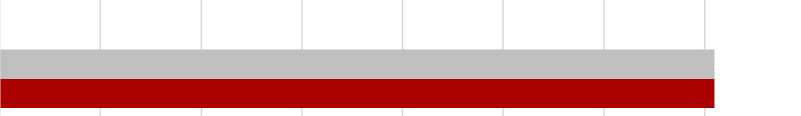 Парламент Парламент Парламент Парламент Парламент Парламент 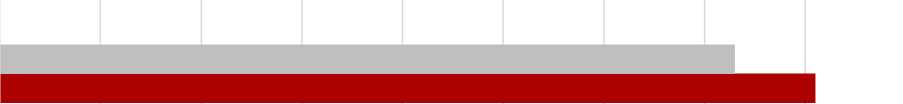 Национальные органы власти Национальные органы власти Национальные органы власти Национальные органы власти Национальные органы власти Национальные органы власти 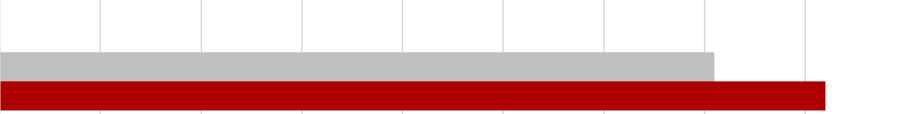 Политические партии Политические партии Политические партии Политические партии Политические партии Политические партии 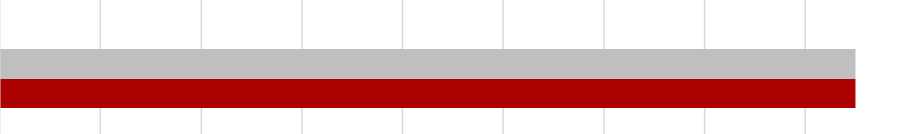 0%0%10%20%30%40%50%60%70%70%80%80%90%90%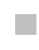 2016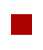 2017